																	Leading the Technology Revolution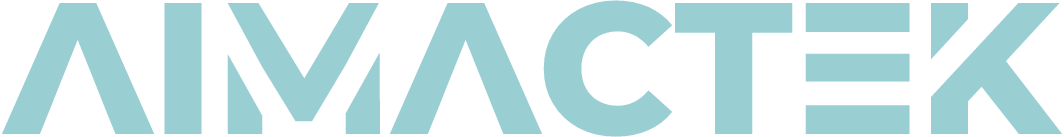 Contact InformationConfidential InformationThis Document is confidential and for the use of evaluation purposes only. This document contains information and data that AIMACTEK considers confidential and proprietary (“Confidential Information”).Confidential Information includes, but is not limited to, the following:Corporate, employee and infrastructure information project management and quality processesCustomer and project experiences provided to illustrate capabilityAny disclosure of Confidential Information to, or use of it by a third party, will be damaging to AIMACTEK. Ownership of all Confidential Information, no matter in what media it resides, remains with AIMACTEK.Confidential Information in this document shall not be disclosed outside the buyer’s proposal evaluators and shall not be duplicated, used, or disclosed – in whole or in part – for any purpose other than to evaluate this proposal without specific written permission of an authorized representative of AIMACTEK.Table of ContentsExecutive Summary	4Qualifications and Experience	5Executive SummaryAIMACTEK understands your vision of leveraging industry best practices and delivery team which provides its stakeholders with the right resources, expertise and capabilities to ensure risk free delivery and does your reputation justice. AIMACTEK is aligned with your vision and has provided a summary of capabilities which are comprised of industry leading resources, yet providing true value for money.  As an example, our Data Scientist are award winning and our GCP migration personnel are highly experienced. You shall have executive attention with the AIMACTEK onshore head of delivery liaising with you and providing personal attention.AIMACTEK with its delivery model is uniquely positioned to deliver any program smoothly from start to finish based on the existing knowledge and experience of its personnel. AIMACTEK sees this as a start of a partnership where we would like to help you in all your IT needs and thus are willing to invest in this program and facilitate reduction in charges. We look forward to working with you. We are committed to a successful outcome and are confident in our ability to meet and exceed your objectives and expectations.Qualifications and ExperienceAIMACTEK has built a delivery organization of experienced and highly skilled personnel. The delivery team includes developers, architects, design specialist, cloud migration experts, consultants, data engineers and data scientist. With such a breath of skills AIMACTEK is able to support any all your IT needs from application and site development, providing and implementing a cloud migration roadmap to machine learning projects. With access to over 183 personnel including more than 20 GCP certified and GCP experienced experts, 12 data scientist, nearly 50 data engineers and inhouse teams of developers, coders and UI personnel. We are confident that we can deliver all your requirements.Our onshore head of delivery is Hitesh Shah. Hitesh has over 2 decades of global enterprise SaaS (cloud) leadership experience in engineering and project management with recent exposure to owning product management and customer success. Hitesh has delivered large scale programs and solutions for Fortune 500 enterprises and scaled several technology startups funded by top tier VCs like Salesforce Ventures, Norwest Venture Partners (successful $100m exit), Accel-KKR, Costanoa Ventures.Hitesh capabilities include expertise in agile methodologies (Scrum), large scale distributed systems, cloud (Google and AWS), big data (NoSQL) and machine learning.Our offshore team has provided services to major Fortune 500 organizations and differ from your traditional offshore delivery center in that they undertake cutting edge work in a startup environment and thus are able to attract highly skilled motivated resources attracted by the working environment and quality of work. Some key members of our Offshore team include: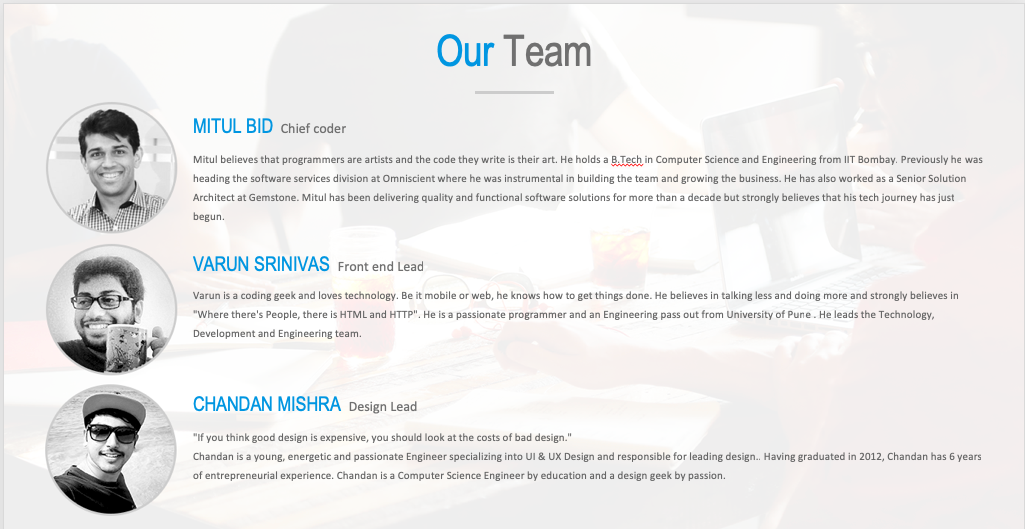 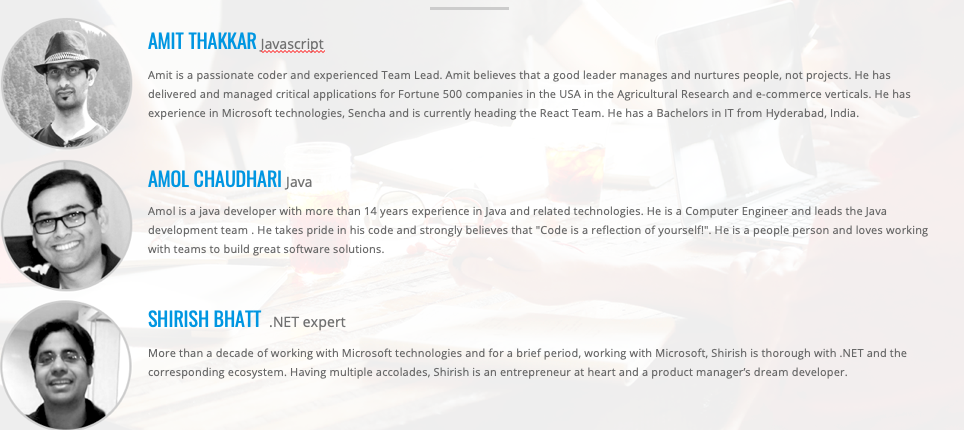 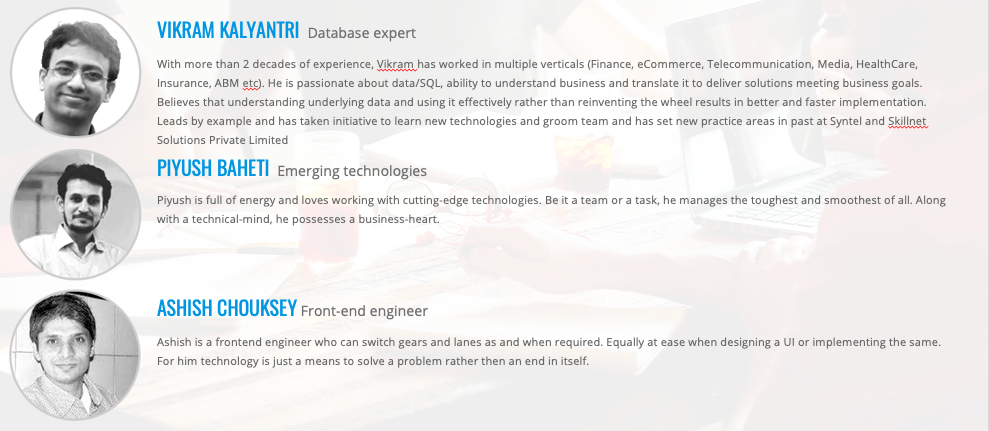 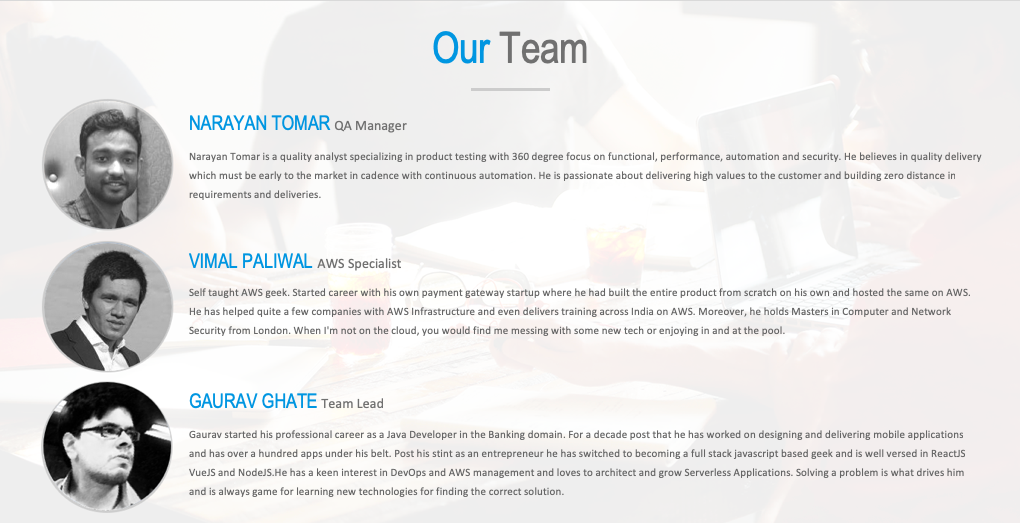 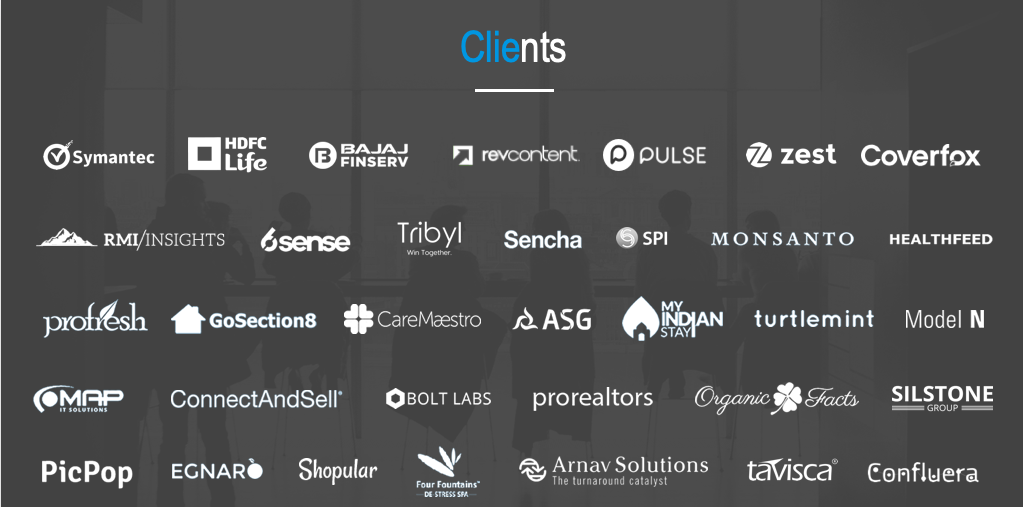 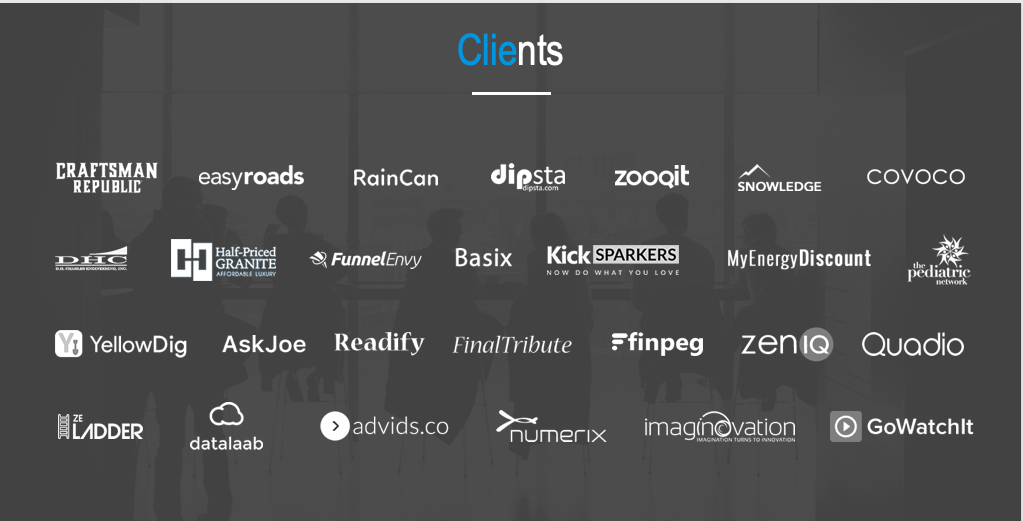 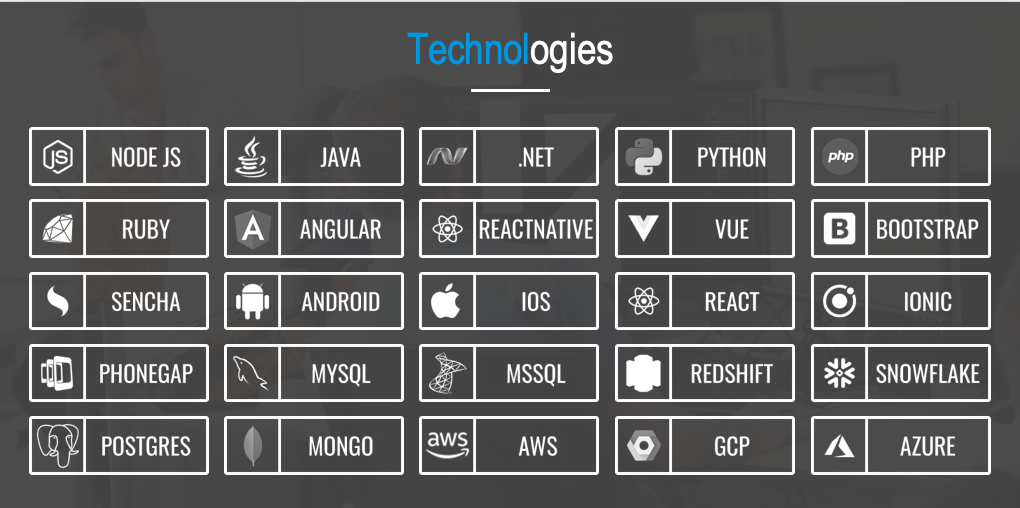 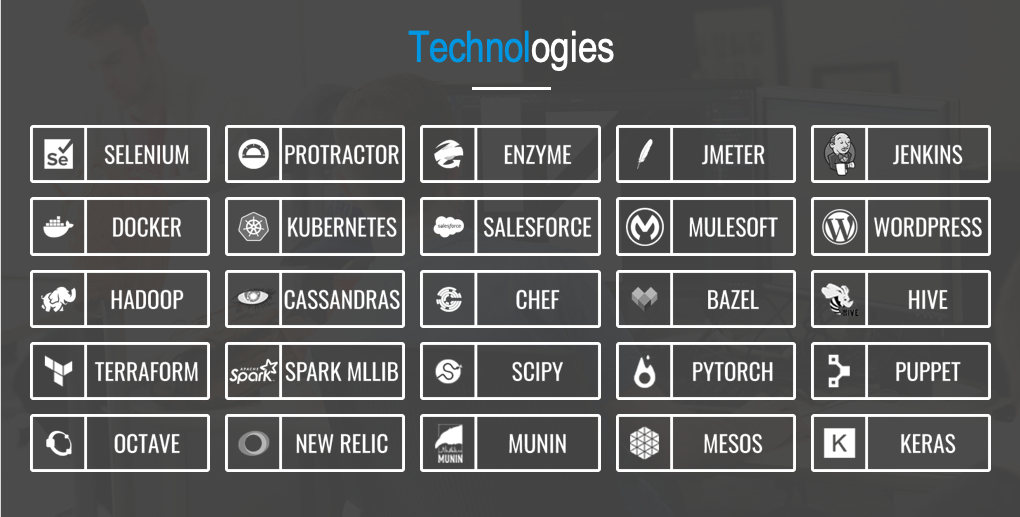 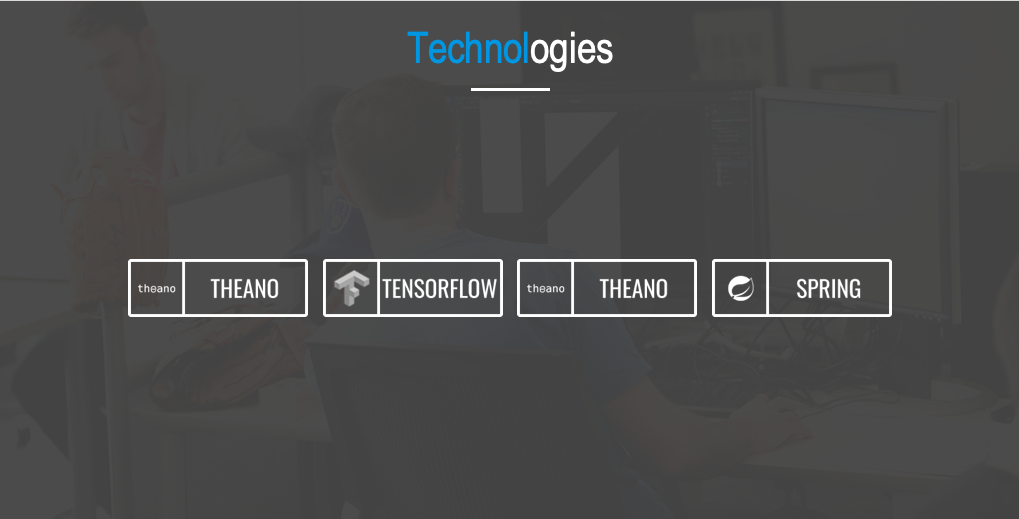 Work UndertakenWe have built more than 30 enterprise SaaS products/platforms deployed on multiple environments - on prem, AWS, Azure and GCP. These solutions span multiple verticals like Finance, Security, IoT, E-Commerce, Sales and Marketing, Health.  Four Recent GCP projectsExamples of Some Other Custom Applications Built.CLIENT Number 1:
HDFCLifeHDFCLife is the one of largest private long-term life insurance provider in India offering individual and group insurance.
LAUNCH DATE:
October, 2018

PROJECT DESCRIPTION:
Responsible for designing the user experience and user interface for HDFC’s E3 app.

The design phase involved:Stakeholder interview and user researchDesigning the information architecture and user flowsDrafting task flows and wireframesLow-Fidelity Prototype using InvisionAppSelection of the color which are used in the product Setting up the font family and typography schemeDesign of all the icons and graphics assets which are used in the productVisual designs for over 50 screens and multiple users flowsCreating a clickable walkthrough/prototype for all the productsSetting up the visual design for the component libraryPreparing style guide and specification documents for the development teams to referCreating and maintaining the entire design system, to be used by development teams spread across the globeThe continuous cycle of testing, iterating and improving the visual designsUsability testing the product to identify the points of improvementThe development phase involved:Brainstorming - providing best solutions to devise app features as per the provided requirementsFeasibility analysisDeciding platform based on the app needsNode js (backend)Angular 6 (frontend)Postgres using Sequelize ORM (database)Collaborating with design team to finalize designsProviding estimates for requirementsSprint planningStructuring schema for the app and admin panelImplementation of app and admin panel featuresCreating and updating development and requirement related docsRegular deployment of app on dev and testing serversSCREENSHOTS:HDFC Life Mobile App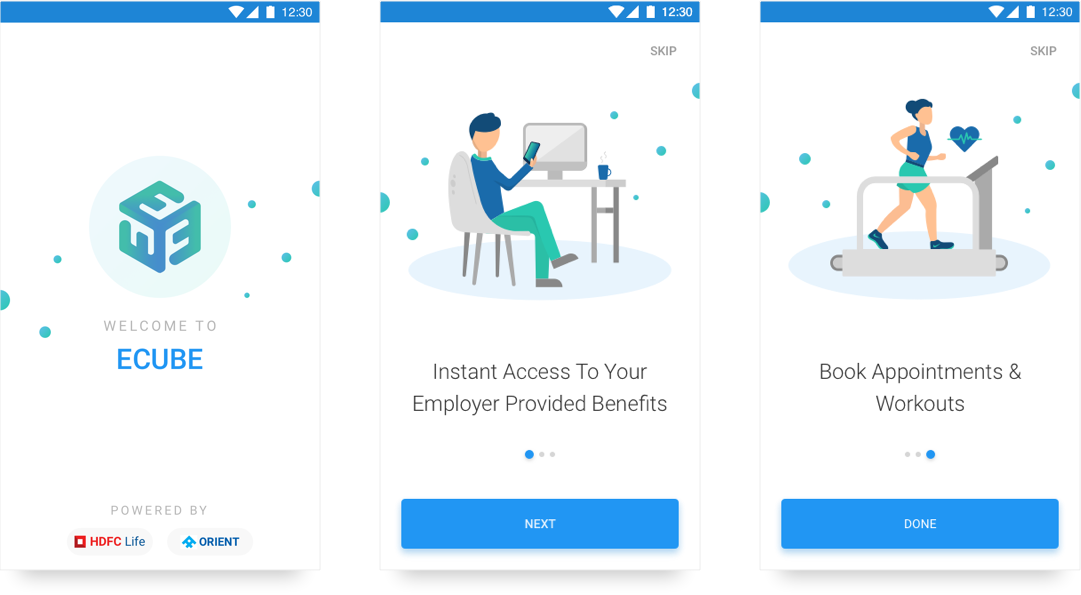 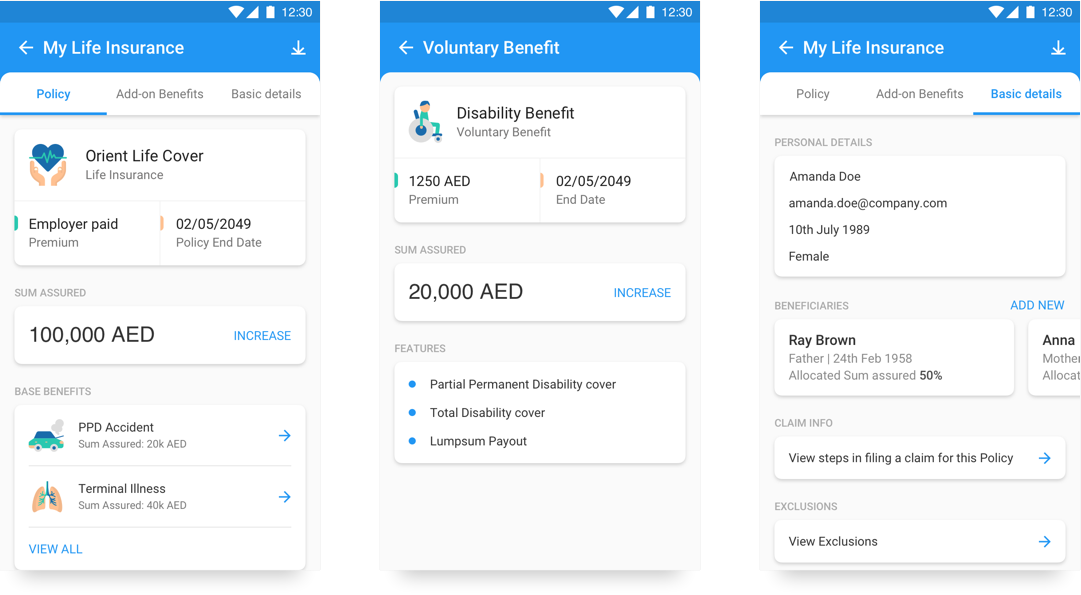 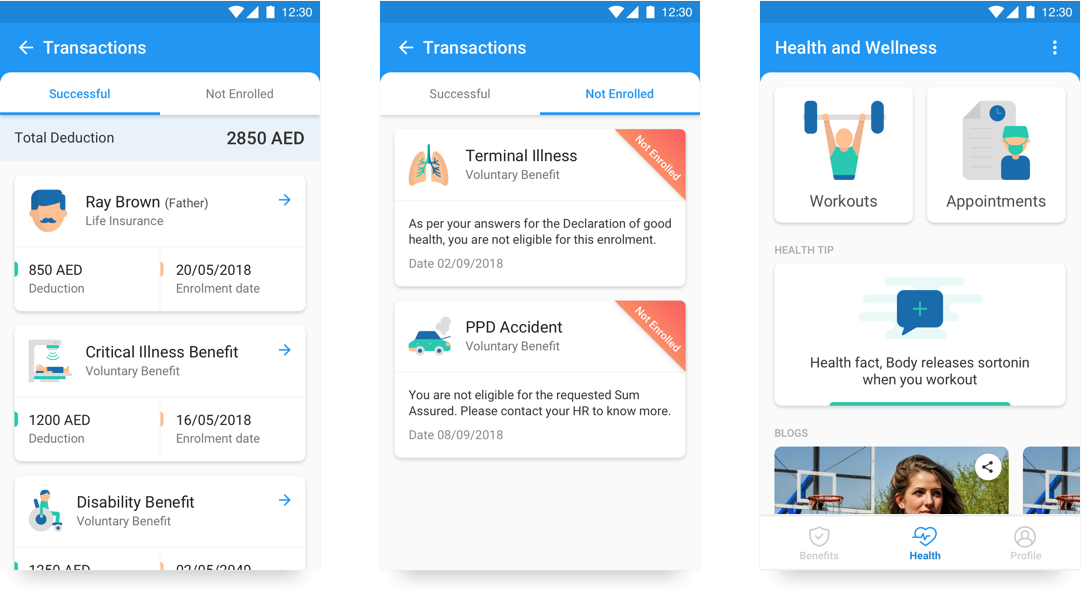 CLIENT Number 2:ASG TechnologiesASG Technologies Group, Inc., is a provider of Enterprise Information Management and IT System Management solutions technology. Customers have included Coca-Cola, General Electric, Cisco Systems, Nissan, Verizon Wireless, United Airlines, American Fidelity Assurance, Liberty Mutual Insurance, Citigroup, Citizens Bank, Bank of America, Morgan Stanley, United Healthcare and Procter & Gamble.

Launch Date: Ongoing

Project Description:
Responsible for designing the user interfaces of 4 of ASG products.

The design phase involved:Selection of the color which are used in the product Setting up the font family and typography schemeDesign of all the icons and graphics assets which are used in the productVisual designs for over 1500 screens and many users flowsCreating a clickable walkthrough/prototype for all the productsSetting up the visual design for the component libraryPreparing style guide and specification documents for the development teams to referCreating and maintaining the entire design system, to be used by development teams spread across the globeThe continuous cycle of testing, iterating and improving the visual designs

Screenshots: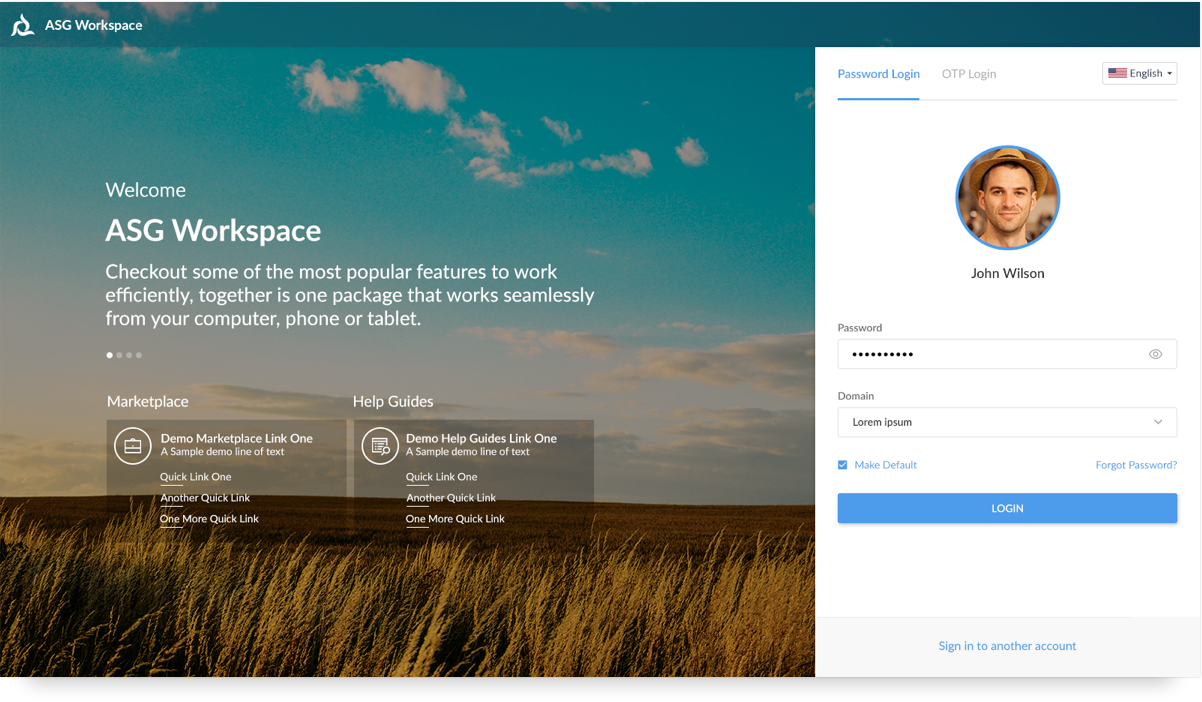 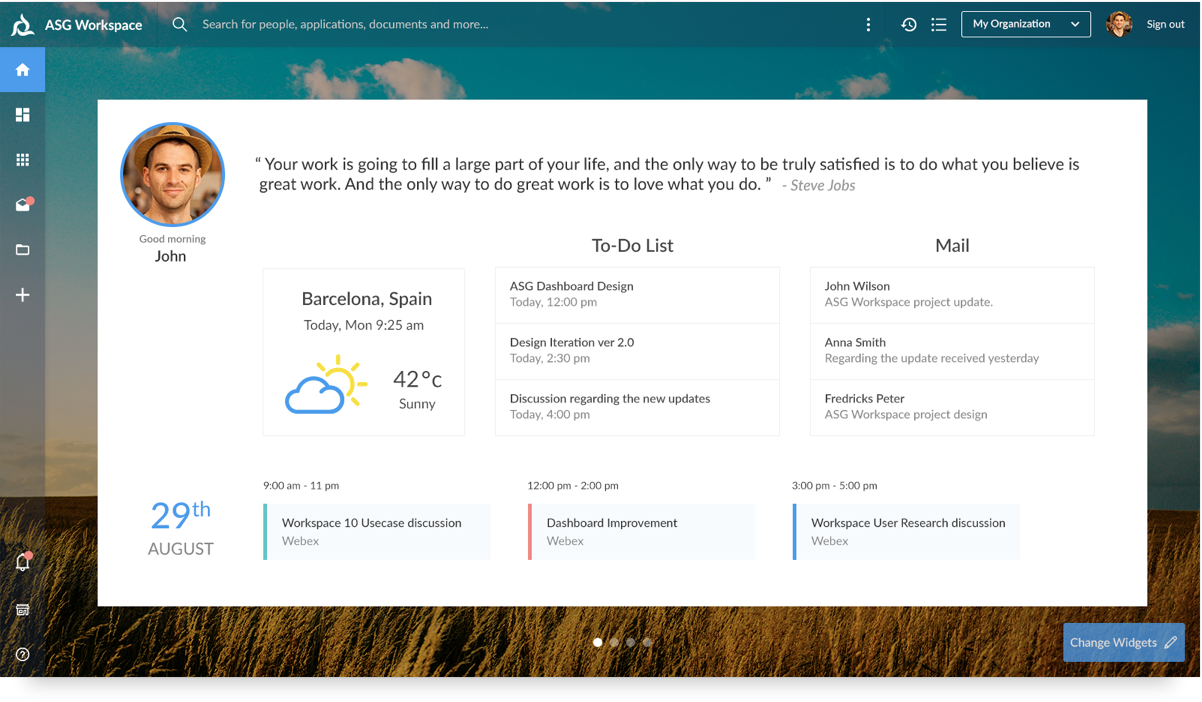 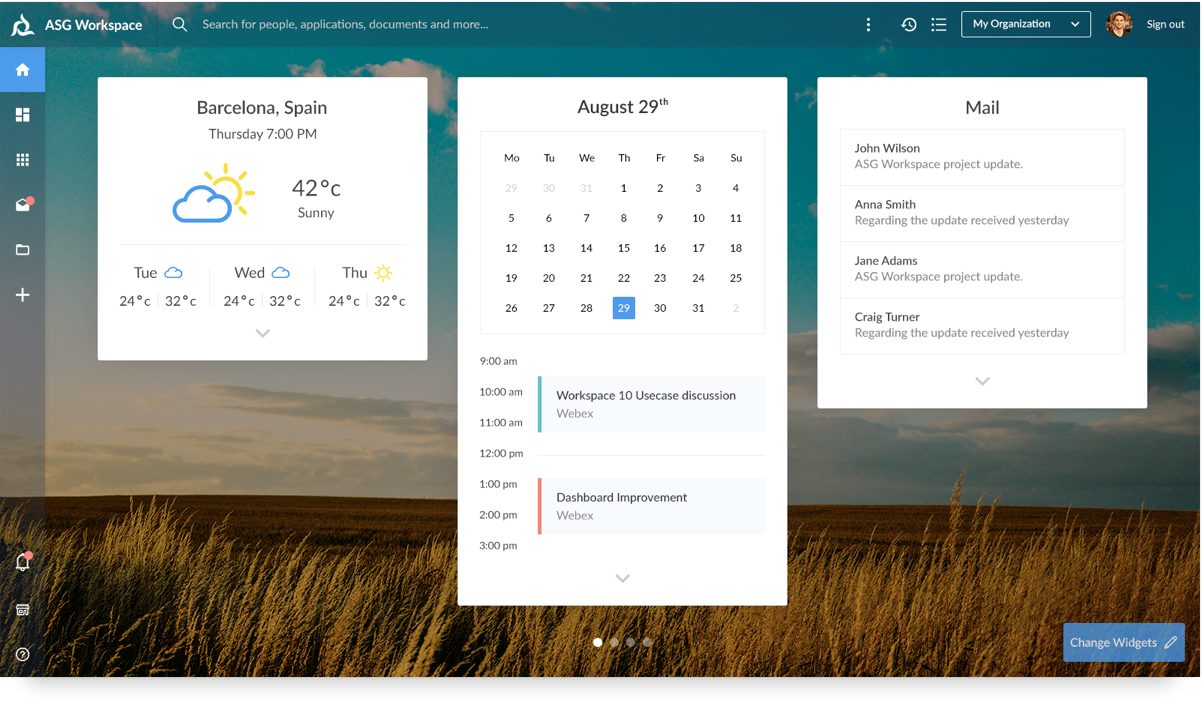 

CLIENT Number 3:Client: RiseSmartLaunch Date: 14-Mar-2017Project Description RiseSmart is a leading provider of contemporary career transition services that strengthen employer brands, improve retention and re-engage talent. RiseSmart's contemporary approach to outplacement combines personalized services from trained professionals with unmatched technology delivered through a convenient, cloud-based platform. High-performing organizations in more than 40 industries rely on RiseSmart's outplacement solution to help former employees find new jobs faster. Landing rates exceeding 80 percent and time-to-placement averages more than 60 percent faster than national averages have helped make RiseSmart the nation's fastest growing outplacement firm. RiseSmart's innovative approach to human capital management has earned the company a wide range of awards and recognition from organizations including Bersin by Deloitte, the Best in Biz, Gartner Inc., the Golden Bridge Awards, GreatRated!, LAROCQUE, the Momentum Index, Red Herring, the San Francisco Business Times, SiliconIndia, the Silicon Valley/San Jose Business Journal, the Stevie Awards and TIE. Additionally, RiseSmart's outplacement solution has earned the exclusive endorsement of the American Hospital Association. Screenshots and/or URLs if available: N/ATeam Size: 10 membersTechnology Stack: Java, JSP, Spring (MVC, Security, AOP), Spring Boot, Hibernate, AWS - EC2, RDS (My SQL), SES, SQS, SNS, LambdaUI: HTML, CSS, Boostrap, jQuery, AngularQuartz SchedulerBesides the BAU features like List load, Billing etc, team has extensively worked on different third party integrations like Qualtrics (for Surveys), Cronofy (for call and meeting scheduling) etc.AIMACTEK Summary1/31/2019Proposal No.	Version No.	1.0Authorized by	Fayiaz ChaudhriResponse to Request for Proposal© 2018 AIMACTEK INC. Strictly private and confidential. No part of this document should be reproduced or distributed without the prior permission of AIMACTEK INC For further information and discussions, please contactFor further information and discussions, please contactNameFayiaz ChaudhriDesignationCEOPhone+1-415-283-9568EmailFayiaz.chaudhri@aimactek.comCompany/IndustryMedia company running ~500 servers/PD Workload/Use caseApplication logs & Network logs- aggregation and analysis. At times applications used to generate GB(s) of logs on per minute basis.Migrating from AWS Kinesis | Lambda | AWS ElasticSearch | Kibana GCP tech stackVM - Fluentd | Logstash | Ansible | GCS | Pub/Sub | Dataflow | BigQuery | DataStudio.AdvantagesSignificant savings and scalable system. GCP components allowed petabyte scaling with lower TCO.Specific challenges faced and solutionsSluggish ES response was the major challenge at peak hours; plus ES service does not give direct access to resources so investigation became a major bottleneck without AWS support. Company/IndustryHR Saas Solution Company running ~150-300 servers on Windows stack.Workload/Use caseWindows event log analysis to get insights on uncaught exceptions and audit logsMigrating fromAzure log analysis | VM - FluentdGCP tech stackVM - Logstash | GCS | Pub/Sub | Dataflow | BigTable | DataStudio.AdvantagesSignificant savings and scalable systemSpecific challenges faced and solutionsNo direct support of tools like Kibana was the major challenge. Company/IndustryCab aggregator running ~ 300 - 500 servers & monthly cost > $30KWorkload/Use case360 Traffic Analysis -  Route Traffic analysis, Spike Analysis, API Performance monitoring & Pattern AnalysisMigrating fromNot Applicable (new solution)GCP tech stackKubernetes - Logstash (Data Search, Data Routing)  | Pub/Sub | Dataflow | BigQuery | GCS Cloud SQL | KibanaAdvantagesGCP components allowed petabyte scaling with lower TCO.Specific challenges faced and solutions: The Scalable system which can easily manage traffic spikesSpecific challenges faced and solutionsKubernetes deployment complexities were overcome with scripting automation Company/IndustryVideo streaming platform running ~ 50 - 150 servers & monthly cost > $5KWorkload/Use caseLog AnalysisMigrating fromNot Applicable (new solution)GCP tech stackClick to deploy (https://console.cloud.google.com/marketplace/details/click-to-deploy-images/elasticsearch?q=elasticsearch)AdvantagesReady to use, no administration overheadsSpecific challenges faced and solutionsNot Applicable